中垦天宁牧业2022年堆粪场及堆粪棚建设项目公开比选文件文件编号：2022-014项目名称：中垦天宁牧业2022年堆粪场及堆粪棚建设项目比选单位：中垦天宁牧业有限公司二○二二年五月十四日比选公告各参选单位：中垦天宁牧业有限公司是重庆市农业投资集团旗下中垦乳业的全资子公司。现对中垦天宁牧业2022年堆粪场及堆粪棚建设项目进行公开比选，诚挚公开邀请有意愿的参选单位参与，具体事项详见如下：一、建设单位：中垦天宁牧业有限公司。二、项目名称：中垦天宁牧业2022年堆粪场及堆粪棚建设项目。三、工程地点：宁夏中宁县恩和镇红梧山。四、项目内容：第二部分包含的所有内容。五、项目最高限价：人民币335万元（含人工费、税金、劳保用品、食宿、保险等所有费用），超过335万元，作废标处理。六、施工周期：自接到甲方开工通知后60个日历日内。七、获取比选文件方式：中垦官网（http://www.zhongkendairy.com/）自行下载。八、获取比选文件时间：2022年5月14日-2022年5月19日。九、投标人资质要求1、提供委托授权书，提供投标人公司法人身份证复印件和法人委托代理人身份证复印件。2、要求提供企业法人营业执照、安全生产许可证、建筑业企业资质证书，以上资料复印件盖公章。3、投标方认为必要的其它证明文件（包含但不限于：两年内未有行政处罚证明，未列入经营异常名录证明，未列入严重违法失信企业黑名单证明，2021年下半年的完税证明）。4、具有建筑施工总承包三级（含三级）以上资质。5、投标的公司提供的资质证明材料应真实、合法、有效。十、投标文件的递交1、投标文件递交的截止时间：2022年5月20日11:00；逾期送达的或者未送达指定地点的投标文件，将不予受理。2、因疫情原因投递标书评选，无需现场参与。3、投标单位将投标文件一份（报价书）密封后用顺丰邮寄至我公司，送达地点：中垦天宁牧业有限公司一楼会议室 ，收件人：袁舫，联系电话：18995499972。十一、开标时间及地点1、时间：2022年5月20日10：00 。   2、地点：天宁牧业一楼会议室。十二、咨询咨询截止时间：2022年5月19日18:00前，咨询方式为电话咨询或现场踏勘。联系人：袁  舫，联系电话：18995499972     龚建军，联系电话：18095509000十三、其他要求1、投标人不得存在下列情形之一：（1）与招标人存在利害关系可能影响招标公正性的法人、其他组织或者个人；（2）被责令停业的；（3）被暂停或取消投标资格的；（4）财产被接管或冻结的；（5）单位负责人为同一人或者存在控股、管理关系的不同单位，不得同时投标。2、不得委托代理商参与投标。3、本次招标不接受联合体投标，中标后不得转包。中垦天宁牧业有限公司                          2022年5月14日第一部分：投标人须知第二部分：招标内容及要求1、将天宁牧业4、5#沼液池东面场地进行平整、夯实；2、硬化17000㎡左右场地；3、部分硬化场地周边浇筑钢筋混泥土拦水墙（地下50㎝，地上100㎝）；4、修建一座1000㎡左右的轻钢遮雨棚；5、按设计图及清单要求建设该项目（详见附件）。第三部分 评分规则及计算标准一、评标方法综合评选，择优推选出合格中选人，形成比选评审意见，参评成员予此签字确认生效。中选结果出来后由项目实施单位邮件或电话通知中选人。二、评分标准三、投标人发生以下条款情况之一者，视为无效响应，其响应文件将被拒绝：1、投标人不符合规定的基本资格条件或特定资格条件的；2、投标人未按比选文件规定缴纳投标保证金的；3、投标人的法定代表人或其授权代表未参加比选（疫情影响，不予要求）；4、投标人所提交的响应文件不按规定签字、盖章；5、投标人的总报价超过控制价的；6、法定代表人为同一个人的两个及两个以上法人，母公司、全资子公司及其控股公司，同时参与比选；7、单位负责人为同一人或者存在直接控股、管理关系的不同投标人；8、为项目提供整体设计、规范编制或者项目管理、监理、检测等服务的投标人；9、投标人比选有效期不满足公开比选文件要求的；10、投标人被列入失信被执行人、重大税收违法案件当事人名单、政府采购严重违法失信行为记录名单及其他不符合《中华人民共和国政府采购法》第二十二条规定条件的；11、投标人以联合体形式参与比选的；12、投标人响应文件内容有与国家现行法律法规相违背的内容，或附有招标人无法接受的条件。第四部分 合同主要内容一、工程地点：中垦天宁牧业有限公司场内二、工程范围及数量2.1工程范围：(1)将天宁牧业4、5#沼液池东面场地进行平整、夯实；（2）硬化17000㎡左右场地；（3）部分硬化场地周边浇筑钢筋混泥土拦水墙（地下50㎝，地上100㎝）；（4）修建一座1000㎡左右的轻钢遮雨棚；本次竞价比选之外新增的零星签单事项（如有）。2.2工程数量：工程数量详见乙方《中垦天宁牧业有限公司2022年堆粪场及堆粪棚建设项目清单报价表》，工程量为暂估数量，竣工后据实结算。三、工程造价3.1工程综合单价3.1.1 乙方《中垦天宁牧业有限公司2022年堆粪场及堆粪棚建设项目清单报价表》中已有的分部分项工程综合单价，在施工过程中不论市场原因、工程量增减或者施工特征变化较小（仅仅指接近或类似）固定不变，并作为工程完工结算的依据。3.1.2 乙方在施工过程中，如存在施工特征与乙方《中垦天宁牧业有限公司2022年堆粪场及堆粪棚建设项目清单报价表》中施工特征变化较大的，其分部分项工程综合单价按当前市场行情由双方协商计价作为结算依据。3.2工程总造价3.2.1 合同暂估价款为人民币  元，其中税金为人民币  元，不含税金额为人民币   元（大写：  ）。税金随国家税率调整变动，总额亦相应变动。3.2.2  工程完工并验收合格后，实际以最终审定的结算金额为工程造价。四、工期工期共  个日历日（包括法定节假日）。自接到甲方开工通知起计算。五、质量标准工程质量标准：达到国家建筑工程质量合格标准。六、工程款支付6.1 乙方在收到中标通知书后应向甲方缴纳人民币10万元履约保证金。6.2 不支付预付款。工程进度款按甲方每月审核的乙方进度月报表中合格的分部分项工程量进度造价的80%支付（含税），甲方向乙方支付的进度款，乙方优先支付农民工工资，累计支付的工程进度款不超过已审核工程造价总额的80％；工程完工验收合格、结算并出具增值税普通发票后，支付至工程结算金额的95%，同时退还履约保证金。6.3 预留工程结算金额的5%作为工程质保金（保修金不计取资金利息），一年后无质量缺陷无息退还。七、甲方责任甲方提供工程项目的水和电，为乙方施工创造必要条件，并及时支付工程款。八、乙方责任8.1 乙方要严格管控施工现场，特种作业人员必须持有特种作业证件并经甲方安全部培训后方可入场施工，进场后必须文明施工，保证安全，若因自身原因给甲方和第三者造成损失的，乙方负责全额赔偿，甲方不承担任何责任。8.2 自行负责在甲方指定位置取水接电。8.3 负责按本合同和甲方的要求，按期完成本合同规定的内容。8.4 负责施工过程的安全管理，乙方需自行投保自有人员人身意外伤亡的保险、第三者责任险和施工机具保险，并承担其费用。对施工过程中发生的安全事故，乙方负责处理并承担全部费用。如果因此给甲方造成损失的，还应当予以全额赔偿。8.5 按照农民工工资支付条例相关要求，完善各类规章制度及施工过程台账，向中宁县人力资源和社会保障局缴纳合同金额2%的农民工保证金，按照农民工工资支付条例支付农民工工资，工程竣工验收合同后，向中宁县人力资源和社会保障局提供工程建设资料，保证甲方农民工保证金按时退还。九、违约9.1 甲方未按约定支付工程款的，每逾期一天甲方向乙方支付违约金按应付款金额结合同期银行贷款利率计算。9.2 合同总工期  个日历日，工期不得延误。乙方应采取一切有效措施，确保总工期目标的实现。因乙方原因不能按期竣工，每延误一天乙方向甲方支付违约金￥1000元，延误超过30日的，甲方有权解除合同。合同解除后，乙方在5日内撤场交还施工场地，如乙方延迟交还施工场地，每延迟一天按￥10000元向甲方支付违约金。9.3 本工程如不能一次验收达到合格标准，承包人必须返修达到合格标准，因此导致延误竣工交付的，视为工期延误，并承担相应的违约责任。9.4 在施工过程中，乙方应按时支付工程款及发放本项目民工工资。如因乙方原因，造成拖欠民工工资事件的发生，甲方有权将工程进度款优先偿还给民工。如发生以上事件并对工程施工造成影响，乙方每次向甲方支付拖欠工资部分50%的违约金并承担有关责任（甲方未按约定付款情形除外），因乙方原则致使甲方农民工保证金无法退还，乙方承担全部责任。9.5 在施工期间乙方如发生的所有质量和安全事故(甲方的原因除外)，所有损失及责任由乙方承担。十、争议解决本合同在履行过程中发生的争议，由双方协商解决，若双方协商或调解不成的，依法向中宁县人民法院起诉。十一、不可抗力11.1本合同中的不可抗力包括战争、动乱、空中飞行物坠落或其他非甲方和乙方责任造成的爆炸、火灾等灾害事件。11.2不可抗力事件发生后，双方当事人应尽力采取补救措施，双方各自承担所发生费用。       十二、合同附则与生效12.1 本合同未尽事宜双方可签订补充协议，补充协议为本合同的重要组成部分。12.2 乙方《中垦天宁牧业有限公司2022年堆粪场及堆粪棚建设项目清单报价表》为本合同附件，与本合同具有同等法律效力。12.3 本合同壹式肆份，甲、乙双方各执贰份，经双方签字盖章即生效。第五部分 投标文件格式（投标文件按以下内容的先后顺序进行编制，并装订成册，每页加盖公章）中垦天宁牧业2022年堆粪场及堆粪棚建设项目比 选 响 应 文 件              投标人：                       （盖章单位）              法定代表人或其委托代理人：         （签字）                            年   月   日目录（本目录为参考格式，要求投标人在投标文件中标注各项页码，逐页编码）投标函商务及资信证明文件1、营业执照2、开户许可证3、法人代表授权书（原件）4、被授权人身份证明（复印件）5、业绩经验（提供相关业绩合同复印件及合同执行完毕证明文件）6、投标保证金缴存凭证7、具有建筑施工总承包三级（含三级）以上资质8、通过“信用中国”（http://www.creditchina.gov.cn/）查询相关主体无失信记录（提供截图加盖公章）9、纳税证明（提供税务局出具的2021年后半年的完税证明）10、投标人认为有必要提供的材料11、投标承诺书（内容自拟）三、服务方案四、报价单五、其他一、投标函及投标函附录（一）投标函致：                     （招标人名称）1．我方已仔细研究了中垦天宁牧业2022年堆粪场及堆粪棚建设项目公开比选文件的全部内容，愿意以人民币（大写）              元（￥        ）的投标总报价（包括但不限于人工费、材料费、施工机械使用费、措施费、规费、企业管理费、利润和税金等与之相关的所有费用），其中税金人民币（大写）         元（￥        ），合同期限为    个日历日，按合同约定实施和完成承包项目，修补任何缺陷，质量达到        标准。（注：投标人报价不得高于最高限价￥335万元，同时投标书、汇总表中不得出现任何计算、汇总错误及前后不一的情况，否则招标人有权拒绝其投标文件）。2．我方承诺在投标有效期内不修改、撤销投标文件。3．随同本投标函提交投标保证金一份，金额为人民币（大写）        元（￥        ）。4．如我方中标：(l）我方承诺在收到中标通知书后，在中标通知书规定的期限内与你方签订合同。(2）随同本投标函递交的投标函附录属于合同文件的组成部分。(3）我方承诺按照招标文件规定向你方递交履约担保。(4）我方承诺在合同约定的期限内完成并移交全部合同内容。(5）我方承诺投标书中各综合单价在施工过程中固定不变，并愿意承担因市场原因、报价失误、窝工、降低工效等导致的经济损失；投标人在工作过程中，因各综合单价固定不变，无论是否存在经济损失或者预见经济损失，将确保项目如期完工投入使用。（6）我方承诺若擅自停止工作，招标人对我方完工部分招标人可不予以结算项目款，并扣除合同履约保证金，同时我方还需承担因此给招标人带来的经济损失。5．我方在此声明，所递交的投标文件及有关资料内容完整、真实、有效，并负责承担因虚假、不实带来的经济、法律责任。6．如本投标人中标，在合同协议书正式签署生效之前，本投标函连同你方的中标通知书将构成我们双方之间共同遵守的文件，对双方具有约束力。7．        （其他补充说明）。投标人：                     （盖单位章）法定代表人或其委托代理人：           （签字）地址：                                 电话：                                 邮政编码：                                                        年   月   日二、商务及资信证明文件1、营业执照2、开户许可证3、法人代表授权书（原件）4、被授权人身份证明（复印件）5、业绩经验（需提供：中标通知书、合同协议书、竣工验收意见书复印件或扫描件）6、投标保证金缴存凭证7、具有建筑施工总承包三级（含三级）以上资质8、通过“信用中国”（http://www.creditchina.gov.cn/）查询相关主体无失信记录（提供截图加盖公章）9、纳税证明（提供税务局出具的2021年后半年的完税证明）10、投标人认为有必要提供的材料11、投标承诺书（内容自拟）1、营业执照2、开户许可证3、法人代表授权书（原件）投标人名称：                姓名：     	性别： 	 年龄：      职务：    	系        	（投标单位名称）的法定代表人（单位负责人）。特此证明。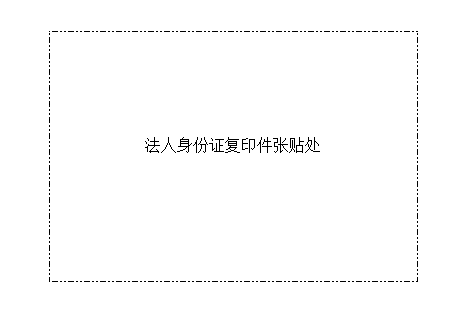 投标人：                        （盖单位章）         年       月       日 注：本表适用于法定代表人直接参加投标的。4. 被授权人身份证明本人       （姓名）系          （投标人名称）的法定代表人，现委托      （姓名）为我方代理人。代理人根据授权，以我方名义参加、签署、澄清、说明、补正、递交、撤回、修改中垦天宁牧业2022年堆粪场及堆粪棚建设项目资格申请文件等有关事宜，其法律后果由我方承担。委托期限：               （自开标时间起不得少于90日历天）代理人无转委托权。                投标人名称：                        （公章）法定代表人：                      （签字或盖章）委托代理人：                      （签字或盖章）日  期：      年   月   日注：本表适用于法定代表人委托代理人直接参加投标的。 5、业绩经验（提供相关业绩合同复印件及合同执行完毕证明文件）6、投标保证金缴存凭证（附投标保证金电汇回单复印件）7、具有建筑施工总承包三级（含三级）以上资质8、通过“信用中国”（http://www.creditchina.gov.cn/）查询相关主体无失信记录（提供截图加盖公章）9、纳税证明（提供税务局出具的2021年后半年的完税证明）10、投标人认为有必要提供的材料11、投标承诺书 中垦天宁牧业有限公司 ：我方根据你方发出的  中垦天宁牧业2022年堆粪场及堆粪棚建设项目（以下简称“本工程”）的招标文件，我方就本工程的投标工作，作出以下承诺：1、我方经仔细阅读和认真研究上述招标文件、答疑纪要（如有）及有关附件的所有内容后，已完全理解并同意接受招标文件涉及的各项要求与权利。2、我方于投标前以对本项目进行了充分调研，确保中标后顺利进场施工，对于以上可能产生的费用及风险均由我方自行承担。3、若我方有幸中标，则在施工过程中出现的各种变更，由发标人、施工单位、建设单位、设计单位等现场计量，价格以审计部门的审计为准。4、一旦我方中标，为了保证项目顺利进行，将与项目所在地的当地政府极沟通和协调，并熟悉周边环境，了解人为因素，若因此带来的有关影响工程施工的各项风险均由我方承担。5、我方承诺：一旦我方中标，将保证工程按时进场，保质保量，并按期完工。6、我方保证上述承诺的内容真实和准确，并愿意承担因我方就此弄虚作假所引起的一切法律后果。特此承诺。          投    标     人：                            （盖单位章）法定代表人或其委托代理人：                   （签字或盖章）日期：         年       月      日服务方案1、施工方案2、施工组织计划报价单其他（投标人认为有必要提供的材料）序号内容说明与要求1项目名称中垦天宁牧业2022年堆粪场及堆粪棚建设项目2实施单位中垦天宁牧业有限公司3项目地址宁夏中宁县恩和镇红梧山4施工周期自接到甲方开工通知后60个日历日内5联系方式联系人：袁舫，联系电话：18995499972（微信同号）6招标范围第二部分包含的所有内容。7★最高限价本次招标含税报价最高上限为人民币335万元，超过限价做废标处理。8投标保证金1、投标保证金：人民币陆万柒仟元整（投标方需备注中垦天宁牧业2022年堆粪场及堆粪棚建设项目投标保证金），投标人应于2022年5月19日11:00之前，将投标保证金电汇回单通过微信发给招标方联系人（回单作为甲方退还未中标投标人保证金的凭证）。未在规定时间内发送回单的视为未响应本次比选投标活动，招标方届时恕不接受其递交的投标文件。投标保证金在招标方与中标人签订了该合同后5个工作日内无息退还。缴纳投标保证金但不递交投标文件的，不予退还投标保证金。2、投标保证金电汇地址：收款单位名称：中垦天宁牧业有限公司开户行：中国农业银行中宁东街支行   账号：29364001040004531税号：91640521574895341A地址、电话：宁夏中宁县恩和镇红梧山，0955-57935503、投标保证金缴存凭证（复印件加盖公章附投标文件内）。9资金来源企业自筹10付款方式1、乙方在收到中标通知书后应向甲方缴纳人民币10万元履约保证金。2、不支付预付款。工程进度款按甲方每月审核的乙方进度月报表中合格的分部分项工程量进度造价的80%支付（含税），甲方向乙方支付的进度款，乙方优先支付农民工工资，累计支付的工程进度款不超过已审核工程造价总额的80％；工程完工验收合格、结算并出具增值税普通发票后，支付至工程结算金额的95%，同时退还履约保证金。3、预留工程结算金额的5%作为工程质保金（保修金不计取资金利息），一年后无质量缺陷无息退还。11工程质量保证及售后服务1、质保期：项目从验收合格之日起1年。2、售后服务：保修期内，卖方在48小时内派人员到达现场进行维修。12投标人资质投标人应具备以下资格条件：1、提供委托授权书，提供投标人公司法人身份证复印件和法人委托代理人身份证复印件。2、要求提供企业法人营业执照、安全生产许可证、建筑业企业资质证书，以上资料复印件盖公章。3、投标方认为必要的其它证明文件。4、具有建筑施工总承包三级（含三级）以上资质。
5、投标的公司提供的资质证明材料应真实、合法、有效。13分包不允许14投标文件份数及要求投标文件正副本各1份，每页需加盖公章。承诺书必须由法人代表或授权代表签署。15投标文件装订及密封要求投标文件要装订成册。须按目录顺序左侧装订，装订要规范。要用封条在投标文件袋背面上方开口处密封，并填写密封日期，加盖投标人公章。封皮上写明招标项目名称及投标人名称。16投标文件递交要求1、投标文件递交的截止时间：2022年5月20日11:00；逾期送达的或者未送达指定地点的投标文件，将不予受理。2、因疫情原因投递标书评选，无需现场参与。3、投标单位将标书密封后用顺丰邮寄至我公司，送达地点：中垦天宁牧业有限公司一楼会议室 ，收件人：袁舫，联系电话：18995499972。17构成投标文件的其他材料投标人的书面澄清、说明和补正（但不得改变投标文件的实质性内容）。18实施单位书面澄清或补疑截止时间2022年5月19日18：00。19投标有效期60日历天（从提交投标文件截止日起计算）。20公开比选时间及地点2022年5月20日11:00，天宁牧业一楼会议室。21合格中标人的条件资格审核通过后，在响应了招标文件的前提下，经综合评比得分最高者中标。22评标方法及标准综合评选，择优推选出合格中选人，形成比选评审意见，参评成员予此签字确认生效。23定标和通知1、招标方在中标候选人范围内依据排序进行选择，最终确定中标人。2、报价最低的投标方有不中标的可能，对未中标的原因招标方可不予解释。3、中标及落标：经过评标委员会评审并推荐出中标候选人后，招标人将按规定向中标人发出中标通知书；如投标方在比选工作结束后十五日内没有接到招标方发出的中标通知书，投标方应视为在本次比选工作中落标。4、收到三家（含三家）以上符合招标要求的投标方，开标有效。24合同的签定中标人应当自收到招标人签订合同通知之日起 2个工作日内，根据招标文件和中标人的投标文件的约定与招标人订立书面合同。中标人无正当理由拒签合同的，招标人取消其中标资格；给招标人造成的损失中标人应当予以赔偿。25投诉投标人若有异议，可向招标人监督部门——中垦乳业股份有限公司进行投诉。投诉电话：023-67686008。26踏勘现场投标人认为有必要进行现场踏勘的，可自行组织现场踏勘，招标人提供协助。27重要提示公开比选文件中商务、技术部分的星号（“★”）条款均不得偏离、不得澄清，比选响应文件不满足公开比选文件中加注“★”的关键商务、技术参数要求的将导致不中标。28废标条款投标人同时应认真审阅公开比选文件中所有的事项条款和规范要求等，其风险由投标人自行承担，并根据有关条款规定，该投标有可能被拒绝；对于未能按要求提交投标保证金的投标，招标人将视为在实质上不响应公开比选文件而予以拒绝；比选响应文件封面、商务标部分、技术标部分等均应加盖投标人印章并经法定代表人或其委托代理人签字或盖章。由委托代理人签字或盖章的在比选响应文件中须同时提交比选响应文件签署授权委托书。比选响应文件签署授权委托书格式、签字、盖章及内容均应符合要求，否则比选响应文件签署授权委托书无效，按废标处理；招标人在规定的投标截止时间以后收到的比选响应文件，将被拒绝并退回给投标人。评分项及分值评分标准商务分  10分业绩（5分）：2018年1月1日（以中标时间为准）至投标截止之日止，完成过的类似建设项目业绩，提供与其他单位相关业绩的签字盖章合同扫描件及合同执行完毕证明文件，每提供1家公司得1分，最多5分。需提供：中标通知书、合同协议书、竣工验收意见书复印件或扫描件。商务分  10分工期（5分）：满足基本工期要求的得3分，每减少3天加1分，最高5分。技术分20分施工方案（10分）：根据技术和施工时间要求提供完整、针对性强、切实可行的施工方案。满足要求得6分，优于要求按期可达到的效果进行加分，最高不超过10分。技术分20分施工组织计划（10分）：人员配备齐全，劳动力计划安排合理；质量管理合理，质量保证措施切实可行；安全文明施工措施针对性强、切实可行。满足要求得6分，优于要求按预期可达到的效果进行加分，最高不超过10分。报价分70分报价分采用最低报价作为基准价的方式计算，即满足比选的要求且投标报价最低价为评标基准价。参选人的报价分统一按照下列公式计算：报价得分＝评标基准价÷投标报价×70法定代表人身份证扫描件（正面）委托代理人身份证扫描件（正面）法定代表人身份证扫描件（背面）委托代理人身份证扫描件（背面）